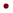 Наименование предприятия:Город:Дата и место проведения демонстрации:Дата:   «        »                               2021 г.      Время            :         .Интернет, Офис APPIUS, Адрес (укажите): Ответственное лицо за проведение презентации:Ответственное лицо за проведение презентации:Ответственное лицо за проведение презентации:(Ф.И.О, должность, контактный телефон, e-mail)Список участников презентации, их должность:Список участников презентации, их должность:Список участников презентации, их должность:Список участников презентации, их должность:Список участников презентации, их должность:Список участников презентации, их должность:Список участников презентации, их должность:Список участников презентации, их должность:Список участников презентации, их должность:(Ф.И.О, должность)Вид деятельности / вид выпускаемой продукции предприятия:Используемая на предприятии система для необходимости ее интеграции:  1C:ДО   1С:ERP Управление предприятием 2  Revit   AutoCAD  1C:Бухгалтерия  Собственная разработка  Другая (укажите):    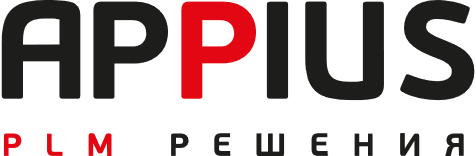 Россия, Москва, Митинская улица 16, офис 803 +7(925) 652-13-13,https://appius-plm.ru/, stdo@appius.ru 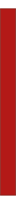 Заявка на проведениедемонстрационного показа системы технического документооборотаAppius-PLM УПСД